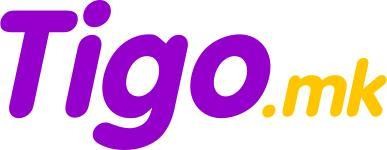 ТИГО Фајнанс е водечка финтек компанија во регионот која обезбедува обсег на финансиски услуги. Врз основа на докажаното искуство и достигнувања во индустријата со седиште во Скопје, компанијата има за цел да понуди микрофинансиски услуги на физички лица на наједноставен и  најбрз начин. 
 
Поради брзиот раст на компанијата нудиме одлична можност за вработување наЕксперт за кредитирање во филијала БитолаВистинскиот кандидат за оваа позиција е проактивен, флексибилен и ориентиран кон резултати, со цел градење на успешна компанија, притоа имајќи позитивен став во обезбедување на исклучителни услуги кон нашите корисници.Позицијата вклучува:·  Навремена и ефикасна услуга за корисници вo подружница·  Пополнување на барања и аплицирање во име на корисници·  Едукација на корисници преку обезбедување транспарентни информации за услугите·  Анализа на ризик и одобрување на кредити·  Нудење можност за продолжување на рок за отплата·  Работа со готовина·  На оваа позиција вработениот одговара пред Регионален СупервизорПрофил на кандидат:·    Релевантно искуство од најмалку 1 година·    Вештини за преговарање и убедување·    Одлични комуникациски и продажни вештини·    Внимание на детали и ориентираност кон резултати·    Флексибилност за работа од понеделник до сабота·    Можност за обука во Скопје во времетраење од две недели
Услови од компанијата:·   Услови од компанијата:·   Современа и најнова технологија·   Можност за напредување·   Динамични работни услови во брзорастечка компанијаДоколку сметате дека сте вистински кандидат кој може да изгради цврсто фокусирана организациска култура, Ве молиме испратете Ваша биографија и мотивационо писмо на македонски јазик преку полето Аплицирај.Изборот ќе се изврши согласно условите и роковите во Законот за работните односи. ТИГО Фајнанс го задржува правото да не избере ниту еден кандидат.Со аплицирање, кандидатот изјавува дека е согласен неговите лични податоци наведени во прикачените документи да бидат собрани и обработувани од ТИГО Фајнанс, во согласност со Законот за заштита на лични податоци. Кандидатот изјавува дека е запознаен дека неговите лични податоци се собираат и обработуваат со цел избор на кандидат за позицијата за која аплицира, како и за контакт во случај на отворање на нови позиции кои одговараат на профилот на кандидатот, и се чуваат во времетраење од 1 година. Кандидатот има право во секое време да ја повлече дадената согласност за чување и обработка на неговите лични податоци.vrabotuvanje@tigo.mk